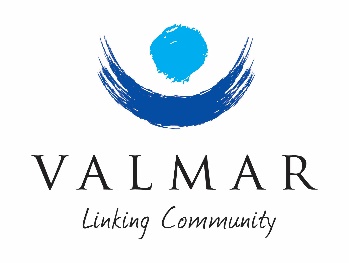 Applicant Details Applicant Details Applicant Details Applicant Details Applicant Details Applicant Details Applicant Details Applicant Details Applicant Details Applicant Details Full Name:Email:Postal Address:Suburb:Suburb:Suburb:Suburb:Suburb:State: State: State: Postcode:Contact Number:Home:Home:Home:Home:Home:Mobile:Mobile:Mobile:Mobile:Gender:Date of Birth:Date of Birth:Date of Birth:*Country of Birth:
*Country of Birth:
*Country of Birth:
*Country of Birth:
*Do you identify as Aboriginal or Torres Strait Islander?*Do you identify as Aboriginal or Torres Strait Islander?*Do you identify as Aboriginal or Torres Strait Islander?*Do you identify as Aboriginal or Torres Strait Islander?*Do you identify as Aboriginal or Torres Strait Islander?*Do you identify as Aboriginal or Torres Strait Islander?* This information is used solely for statistical purposes and is optional* This information is used solely for statistical purposes and is optional* This information is used solely for statistical purposes and is optional* This information is used solely for statistical purposes and is optional* This information is used solely for statistical purposes and is optional* This information is used solely for statistical purposes and is optional* This information is used solely for statistical purposes and is optional* This information is used solely for statistical purposes and is optional* This information is used solely for statistical purposes and is optional* This information is used solely for statistical purposes and is optionalPlease confirm your up to date vaccination status against COVID 19?Please confirm your up to date vaccination status against COVID 19?Please confirm your up to date vaccination status against COVID 19?Have you had your COVID 19 Booster vaccination?Have you had your COVID 19 Booster vaccination?Have you had your COVID 19 Booster vaccination?If NO, when will this be finalised?If NO, when will this be finalised?If NO, when will this be finalised?Are you an Australian Citizen/ Permanent Resident?Are you an Australian Citizen/ Permanent Resident?Are you an Australian Citizen/ Permanent Resident?If NO, please provide expiry date and visa status:If NO, please provide expiry date and visa status:If NO, please provide expiry date and visa status:Expiry Date:Expiry Date:Expiry Date:Expiry Date:Expiry Date:Expiry Date:Expiry Date:If NO, please provide expiry date and visa status:If NO, please provide expiry date and visa status:If NO, please provide expiry date and visa status:If NO, please provide expiry date and visa status:If NO, please provide expiry date and visa status:If NO, please provide expiry date and visa status:  If you selected Other, please specify:  If you selected Other, please specify:  If you selected Other, please specify:  If you selected Other, please specify:  If you selected Other, please specify:  If you selected Other, please specify:  If you selected Other, please specify:Do you have a current Australian driver’s licence?Do you have a current Australian driver’s licence?Do you have a current Australian driver’s licence?State:  State:  State:  State:  State:  Licence No:Licence No:Do you have a current Australian driver’s licence?Do you have a current Australian driver’s licence?Do you have a current Australian driver’s licence?Expiry Date:Expiry Date:Expiry Date:Expiry Date:Expiry Date:Licence Type:Licence Type:Have you been convicted of a traffic offence within the past three years?Have you been convicted of a traffic offence within the past three years?Have you been convicted of a traffic offence within the past three years?Have you been convicted of a traffic offence within the past three years?Have you been convicted of a traffic offence within the past three years?If YES, please specify below:If YES, please specify below:If YES, please specify below:If YES, please specify below:If YES, please specify below:Successful applicants are required to undertake a pre-employment criminal record check for employment in the Aged Care sector and an NDIS (National Disability Insurance Scheme) Working Screening Clearance for employment in the Disability sector and other background checks.Successful applicants are required to undertake a pre-employment criminal record check for employment in the Aged Care sector and an NDIS (National Disability Insurance Scheme) Working Screening Clearance for employment in the Disability sector and other background checks.Successful applicants are required to undertake a pre-employment criminal record check for employment in the Aged Care sector and an NDIS (National Disability Insurance Scheme) Working Screening Clearance for employment in the Disability sector and other background checks.Successful applicants are required to undertake a pre-employment criminal record check for employment in the Aged Care sector and an NDIS (National Disability Insurance Scheme) Working Screening Clearance for employment in the Disability sector and other background checks.Successful applicants are required to undertake a pre-employment criminal record check for employment in the Aged Care sector and an NDIS (National Disability Insurance Scheme) Working Screening Clearance for employment in the Disability sector and other background checks.Successful applicants are required to undertake a pre-employment criminal record check for employment in the Aged Care sector and an NDIS (National Disability Insurance Scheme) Working Screening Clearance for employment in the Disability sector and other background checks.Successful applicants are required to undertake a pre-employment criminal record check for employment in the Aged Care sector and an NDIS (National Disability Insurance Scheme) Working Screening Clearance for employment in the Disability sector and other background checks.Successful applicants are required to undertake a pre-employment criminal record check for employment in the Aged Care sector and an NDIS (National Disability Insurance Scheme) Working Screening Clearance for employment in the Disability sector and other background checks.Successful applicants are required to undertake a pre-employment criminal record check for employment in the Aged Care sector and an NDIS (National Disability Insurance Scheme) Working Screening Clearance for employment in the Disability sector and other background checks.Successful applicants are required to undertake a pre-employment criminal record check for employment in the Aged Care sector and an NDIS (National Disability Insurance Scheme) Working Screening Clearance for employment in the Disability sector and other background checks.Do you consent to a background check being undertaken?Do you consent to a background check being undertaken?Do you consent to a background check being undertaken?Do you consent to a background check being undertaken?Do you consent to a background check being undertaken?Have you ever been convicted of any criminal offence?Have you ever been convicted of any criminal offence?Have you ever been convicted of any criminal offence?Have you ever been convicted of any criminal offence?Have you ever been convicted of any criminal offence?If YES, please specify:If YES, please specify:If YES, please specify:If YES, please specify:If YES, please specify:Are you currently facing charges yet to be determined for any criminal offence?Are you currently facing charges yet to be determined for any criminal offence?Are you currently facing charges yet to be determined for any criminal offence?Are you currently facing charges yet to be determined for any criminal offence?Are you currently facing charges yet to be determined for any criminal offence?If YES, please specify:If YES, please specify:If YES, please specify:If YES, please specify:If YES, please specify:Please note that a criminal conviction does not necessarily preclude you from employment with Valmar Support Services Ltd, as consideration will be given to the nature of the offence. If you would like to discuss details of any offence, please contact Valmar’s Human Resource Manager on 02 6947 4150.Please note that a criminal conviction does not necessarily preclude you from employment with Valmar Support Services Ltd, as consideration will be given to the nature of the offence. If you would like to discuss details of any offence, please contact Valmar’s Human Resource Manager on 02 6947 4150.Please note that a criminal conviction does not necessarily preclude you from employment with Valmar Support Services Ltd, as consideration will be given to the nature of the offence. If you would like to discuss details of any offence, please contact Valmar’s Human Resource Manager on 02 6947 4150.Please note that a criminal conviction does not necessarily preclude you from employment with Valmar Support Services Ltd, as consideration will be given to the nature of the offence. If you would like to discuss details of any offence, please contact Valmar’s Human Resource Manager on 02 6947 4150.Please note that a criminal conviction does not necessarily preclude you from employment with Valmar Support Services Ltd, as consideration will be given to the nature of the offence. If you would like to discuss details of any offence, please contact Valmar’s Human Resource Manager on 02 6947 4150.Please note that a criminal conviction does not necessarily preclude you from employment with Valmar Support Services Ltd, as consideration will be given to the nature of the offence. If you would like to discuss details of any offence, please contact Valmar’s Human Resource Manager on 02 6947 4150.Please note that a criminal conviction does not necessarily preclude you from employment with Valmar Support Services Ltd, as consideration will be given to the nature of the offence. If you would like to discuss details of any offence, please contact Valmar’s Human Resource Manager on 02 6947 4150.Please note that a criminal conviction does not necessarily preclude you from employment with Valmar Support Services Ltd, as consideration will be given to the nature of the offence. If you would like to discuss details of any offence, please contact Valmar’s Human Resource Manager on 02 6947 4150.Please note that a criminal conviction does not necessarily preclude you from employment with Valmar Support Services Ltd, as consideration will be given to the nature of the offence. If you would like to discuss details of any offence, please contact Valmar’s Human Resource Manager on 02 6947 4150.Please note that a criminal conviction does not necessarily preclude you from employment with Valmar Support Services Ltd, as consideration will be given to the nature of the offence. If you would like to discuss details of any offence, please contact Valmar’s Human Resource Manager on 02 6947 4150.Type of EmploymentType of EmploymentType of EmploymentType of EmploymentType of EmploymentType of EmploymentType of EmploymentType of EmploymentType of EmploymentType of EmploymentPosition Applied for:Position Applied for:If applying for various positions, please specify below:If applying for various positions, please specify below:If applying for various positions, please specify below:If applying for various positions, please specify below:Have you previously applied for a position with Valmar?Have you previously applied for a position with Valmar?If so, which previous position did you apply for?If so, which previous position did you apply for?If so, which previous position did you apply for?If so, which previous position did you apply for?Please select the type of employment you are seeking (Please check all that apply)  Casual                                                  Part Time                                           Full Time               Please select the type of employment you are seeking (Please check all that apply)  Casual                                                  Part Time                                           Full Time               Please select the type of employment you are seeking (Please check all that apply)  Casual                                                  Part Time                                           Full Time               Please select the type of employment you are seeking (Please check all that apply)  Casual                                                  Part Time                                           Full Time               Please select the type of employment you are seeking (Please check all that apply)  Casual                                                  Part Time                                           Full Time               Please select the type of employment you are seeking (Please check all that apply)  Casual                                                  Part Time                                           Full Time               Please select the type of employment you are seeking (Please check all that apply)  Casual                                                  Part Time                                           Full Time               Please select the type of employment you are seeking (Please check all that apply)  Casual                                                  Part Time                                           Full Time               Please select the type of employment you are seeking (Please check all that apply)  Casual                                                  Part Time                                           Full Time               Please select the type of employment you are seeking (Please check all that apply)  Casual                                                  Part Time                                           Full Time               Some services required shift work, please select which shift you would be available for?  Day Shift                       Evening shifts                         Sleep over    Some services required shift work, please select which shift you would be available for?  Day Shift                       Evening shifts                         Sleep over    Some services required shift work, please select which shift you would be available for?  Day Shift                       Evening shifts                         Sleep over    Some services required shift work, please select which shift you would be available for?  Day Shift                       Evening shifts                         Sleep over    Some services required shift work, please select which shift you would be available for?  Day Shift                       Evening shifts                         Sleep over    Some services required shift work, please select which shift you would be available for?  Day Shift                       Evening shifts                         Sleep over    Some services required shift work, please select which shift you would be available for?  Day Shift                       Evening shifts                         Sleep over    Some services required shift work, please select which shift you would be available for?  Day Shift                       Evening shifts                         Sleep over    Some services required shift work, please select which shift you would be available for?  Day Shift                       Evening shifts                         Sleep over    Some services required shift work, please select which shift you would be available for?  Day Shift                       Evening shifts                         Sleep over    Are there any days of the week you are unavailable?Are there any days of the week you are unavailable?Are there any days of the week you are unavailable?Are there any days of the week you are unavailable?Please provide details of your unavailability:Please provide details of your unavailability:Please provide details of your unavailability:Please provide details of your unavailability:Please provide details of your unavailability:Please provide details of your unavailability:If successful, when would you be available to commence employment?If successful, when would you be available to commence employment?If successful, when would you be available to commence employment?If successful, when would you be available to commence employment?Heath Status / ConfidentialHeath Status / ConfidentialHeath Status / ConfidentialHeath Status / ConfidentialHeath Status / ConfidentialHeath Status / ConfidentialHeath Status / ConfidentialHeath Status / ConfidentialHeath Status / ConfidentialHeath Status / ConfidentialValmar requires this information to ensure we can provide a safe working environment should you be successful in securing employment with our organisation.Valmar requires this information to ensure we can provide a safe working environment should you be successful in securing employment with our organisation.Valmar requires this information to ensure we can provide a safe working environment should you be successful in securing employment with our organisation.Valmar requires this information to ensure we can provide a safe working environment should you be successful in securing employment with our organisation.Valmar requires this information to ensure we can provide a safe working environment should you be successful in securing employment with our organisation.Valmar requires this information to ensure we can provide a safe working environment should you be successful in securing employment with our organisation.Valmar requires this information to ensure we can provide a safe working environment should you be successful in securing employment with our organisation.Valmar requires this information to ensure we can provide a safe working environment should you be successful in securing employment with our organisation.Valmar requires this information to ensure we can provide a safe working environment should you be successful in securing employment with our organisation.Valmar requires this information to ensure we can provide a safe working environment should you be successful in securing employment with our organisation.Have you ever sustained an injury at work?Have you ever sustained an injury at work?Have you ever sustained an injury at work?If YES, please specify below:If YES, please specify below:If YES, please specify below:If YES, please specify below:If YES, please specify below:During previous employment have you made any Worker’s Compensation claims?During previous employment have you made any Worker’s Compensation claims?During previous employment have you made any Worker’s Compensation claims?If YES, has the claim been finalised? If not finalised, please provide details:If YES, has the claim been finalised? If not finalised, please provide details:If YES, has the claim been finalised? If not finalised, please provide details:If YES, has the claim been finalised? If not finalised, please provide details:If YES, has the claim been finalised? If not finalised, please provide details:Are you currently suffering from any illness or injury?Are you currently suffering from any illness or injury?Are you currently suffering from any illness or injury?If YES, please specify below:If YES, please specify below:If YES, please specify below:If YES, please specify below:If YES, please specify below:Do you have any prior or pre-existing medical conditions?Do you have any prior or pre-existing medical conditions?Do you have any prior or pre-existing medical conditions?If YES, please specify below:If YES, please specify below:If YES, please specify below:If YES, please specify below:If YES, please specify below:EducationEducationEducationEducationEducationEducationEducationEducationEducationEducationPlease list your highest qualification – please also provide your resume outlining other qualifications.  Please list your highest qualification – please also provide your resume outlining other qualifications.  Please list your highest qualification – please also provide your resume outlining other qualifications.  Please list your highest qualification – please also provide your resume outlining other qualifications.  Please list your highest qualification – please also provide your resume outlining other qualifications.  Please list your highest qualification – please also provide your resume outlining other qualifications.  Please list your highest qualification – please also provide your resume outlining other qualifications.  Please list your highest qualification – please also provide your resume outlining other qualifications.  Please list your highest qualification – please also provide your resume outlining other qualifications.  Please list your highest qualification – please also provide your resume outlining other qualifications.  1. Qualifications Obtained: 1. Qualifications Obtained: Name of Institution:Name of Institution:Year Commenced:Year Commenced:Year Completed:Year Completed:Year Completed:2. Qualifications Obtained: 2. Qualifications Obtained: Name of Institution:Name of Institution:Year Commenced:Year Commenced:Year Completed:Year Completed:Year Completed:3. Qualifications Obtained: 3. Qualifications Obtained: Name of Institution:Name of Institution:Year Commenced:Year Commenced:Year Completed:Year Completed:Year Completed:Please rate your level of computer literacy. Please rate your level of computer literacy. What computer applications have you used in previous roles?What computer applications have you used in previous roles?  Microsoft Word            Microsoft Outlook  Microsoft Excel             Microsoft SharePoint  Microsoft Teams          PowerPoint	Please list any other programs below:  Microsoft Word            Microsoft Outlook  Microsoft Excel             Microsoft SharePoint  Microsoft Teams          PowerPoint	Please list any other programs below:  Microsoft Word            Microsoft Outlook  Microsoft Excel             Microsoft SharePoint  Microsoft Teams          PowerPoint	Please list any other programs below:  Microsoft Word            Microsoft Outlook  Microsoft Excel             Microsoft SharePoint  Microsoft Teams          PowerPoint	Please list any other programs below:  Microsoft Word            Microsoft Outlook  Microsoft Excel             Microsoft SharePoint  Microsoft Teams          PowerPoint	Please list any other programs below:  Microsoft Word            Microsoft Outlook  Microsoft Excel             Microsoft SharePoint  Microsoft Teams          PowerPoint	Please list any other programs below:  Microsoft Word            Microsoft Outlook  Microsoft Excel             Microsoft SharePoint  Microsoft Teams          PowerPoint	Please list any other programs below:  Microsoft Word            Microsoft Outlook  Microsoft Excel             Microsoft SharePoint  Microsoft Teams          PowerPoint	Please list any other programs below:Previous EmploymentPrevious EmploymentPrevious EmploymentPrevious EmploymentPrevious EmploymentPrevious EmploymentPrevious EmploymentPrevious EmploymentPrevious EmploymentPrevious Employment1. Name of Employer:Address:Position Title:Start Date:Finish Date:Finish Date:Name of Supervisor:Contact Number:Contact Number:Reason for leaving:List Duties undertaken in this position:Permission to contact your employer: If N0, please specify reasons below: If N0, please specify reasons below: If N0, please specify reasons below: If N0, please specify reasons below: If N0, please specify reasons below: If N0, please specify reasons below:2. Name of Employer:Address:Position Title:Start Date:Finish Date:Finish Date:Name of Supervisor:Contact Number:Contact Number:Reason for leaving:List Duties undertaken in this position:Permission to contact your employer: If N0, please specify reasons below: If N0, please specify reasons below: If N0, please specify reasons below: If N0, please specify reasons below: If N0, please specify reasons below: If N0, please specify reasons below:Professional References Please list two current & relevant referees’ (you may specify previous employers). Please do not include names of relatives or friends.Professional References Please list two current & relevant referees’ (you may specify previous employers). Please do not include names of relatives or friends.Professional References Please list two current & relevant referees’ (you may specify previous employers). Please do not include names of relatives or friends.Professional References Please list two current & relevant referees’ (you may specify previous employers). Please do not include names of relatives or friends.Professional References Please list two current & relevant referees’ (you may specify previous employers). Please do not include names of relatives or friends.Professional References Please list two current & relevant referees’ (you may specify previous employers). Please do not include names of relatives or friends.Professional References Please list two current & relevant referees’ (you may specify previous employers). Please do not include names of relatives or friends.Professional References Please list two current & relevant referees’ (you may specify previous employers). Please do not include names of relatives or friends.Professional References Please list two current & relevant referees’ (you may specify previous employers). Please do not include names of relatives or friends.Professional References Please list two current & relevant referees’ (you may specify previous employers). Please do not include names of relatives or friends.1. Full Name:1. Full Name:Company:Company:Company:Position:Position:Phone:Phone:Phone:2. Full Name:2. Full Name:Company:Company:Company:Position:Position:Phone:Phone:Phone:Employment DeclarationEmployment DeclarationEmployment DeclarationEmployment DeclarationEmployment DeclarationEmployment DeclarationEmployment DeclarationEmployment DeclarationEmployment DeclarationEmployment DeclarationI declare that I have completed this form honestly and to the best of my ability. I declare that I have provided full and relevant particulars and have disclosed all my details relevant to this position to enable Valmar to make a full informed decision about my application. I understand fully that completion of this form in no way constitutes an obligation on Valmar to offer me employment. I understand the inherent requirements of working with vulnerable people including people with disabilities and the elderly. I declare that I am not aware of any health condition, other than what I have declared above, which might interfere with my ability to perform the inherent requirements and duties of this position. I hereby give permission to undertake a full physical examination and/or functional assessment if requested by Valmar. I agree to undertake any drug and/or alcohol screening if required by Valmar prior to employment with Valmar or during my employment with Valmar. I understand COVID-19 vaccinations are compulsory, in alignment with NSW and ACT public health orders.  I understand fully that any offer of employment by Valmar is subject to satisfactory completion of this Declaration and successful completion of either an NDIS or criminal record check and employment screening. I understand fully that any incorrect, false, or misleading information I provide during the employment selection process may, if I am offered employment or employed by Valmar, lead to rescindment of an offer of employment or termination.Signature: ..........................................                                                             Date: I declare that I have completed this form honestly and to the best of my ability. I declare that I have provided full and relevant particulars and have disclosed all my details relevant to this position to enable Valmar to make a full informed decision about my application. I understand fully that completion of this form in no way constitutes an obligation on Valmar to offer me employment. I understand the inherent requirements of working with vulnerable people including people with disabilities and the elderly. I declare that I am not aware of any health condition, other than what I have declared above, which might interfere with my ability to perform the inherent requirements and duties of this position. I hereby give permission to undertake a full physical examination and/or functional assessment if requested by Valmar. I agree to undertake any drug and/or alcohol screening if required by Valmar prior to employment with Valmar or during my employment with Valmar. I understand COVID-19 vaccinations are compulsory, in alignment with NSW and ACT public health orders.  I understand fully that any offer of employment by Valmar is subject to satisfactory completion of this Declaration and successful completion of either an NDIS or criminal record check and employment screening. I understand fully that any incorrect, false, or misleading information I provide during the employment selection process may, if I am offered employment or employed by Valmar, lead to rescindment of an offer of employment or termination.Signature: ..........................................                                                             Date: I declare that I have completed this form honestly and to the best of my ability. I declare that I have provided full and relevant particulars and have disclosed all my details relevant to this position to enable Valmar to make a full informed decision about my application. I understand fully that completion of this form in no way constitutes an obligation on Valmar to offer me employment. I understand the inherent requirements of working with vulnerable people including people with disabilities and the elderly. I declare that I am not aware of any health condition, other than what I have declared above, which might interfere with my ability to perform the inherent requirements and duties of this position. I hereby give permission to undertake a full physical examination and/or functional assessment if requested by Valmar. I agree to undertake any drug and/or alcohol screening if required by Valmar prior to employment with Valmar or during my employment with Valmar. I understand COVID-19 vaccinations are compulsory, in alignment with NSW and ACT public health orders.  I understand fully that any offer of employment by Valmar is subject to satisfactory completion of this Declaration and successful completion of either an NDIS or criminal record check and employment screening. I understand fully that any incorrect, false, or misleading information I provide during the employment selection process may, if I am offered employment or employed by Valmar, lead to rescindment of an offer of employment or termination.Signature: ..........................................                                                             Date: I declare that I have completed this form honestly and to the best of my ability. I declare that I have provided full and relevant particulars and have disclosed all my details relevant to this position to enable Valmar to make a full informed decision about my application. I understand fully that completion of this form in no way constitutes an obligation on Valmar to offer me employment. I understand the inherent requirements of working with vulnerable people including people with disabilities and the elderly. I declare that I am not aware of any health condition, other than what I have declared above, which might interfere with my ability to perform the inherent requirements and duties of this position. I hereby give permission to undertake a full physical examination and/or functional assessment if requested by Valmar. I agree to undertake any drug and/or alcohol screening if required by Valmar prior to employment with Valmar or during my employment with Valmar. I understand COVID-19 vaccinations are compulsory, in alignment with NSW and ACT public health orders.  I understand fully that any offer of employment by Valmar is subject to satisfactory completion of this Declaration and successful completion of either an NDIS or criminal record check and employment screening. I understand fully that any incorrect, false, or misleading information I provide during the employment selection process may, if I am offered employment or employed by Valmar, lead to rescindment of an offer of employment or termination.Signature: ..........................................                                                             Date: I declare that I have completed this form honestly and to the best of my ability. I declare that I have provided full and relevant particulars and have disclosed all my details relevant to this position to enable Valmar to make a full informed decision about my application. I understand fully that completion of this form in no way constitutes an obligation on Valmar to offer me employment. I understand the inherent requirements of working with vulnerable people including people with disabilities and the elderly. I declare that I am not aware of any health condition, other than what I have declared above, which might interfere with my ability to perform the inherent requirements and duties of this position. I hereby give permission to undertake a full physical examination and/or functional assessment if requested by Valmar. I agree to undertake any drug and/or alcohol screening if required by Valmar prior to employment with Valmar or during my employment with Valmar. I understand COVID-19 vaccinations are compulsory, in alignment with NSW and ACT public health orders.  I understand fully that any offer of employment by Valmar is subject to satisfactory completion of this Declaration and successful completion of either an NDIS or criminal record check and employment screening. I understand fully that any incorrect, false, or misleading information I provide during the employment selection process may, if I am offered employment or employed by Valmar, lead to rescindment of an offer of employment or termination.Signature: ..........................................                                                             Date: I declare that I have completed this form honestly and to the best of my ability. I declare that I have provided full and relevant particulars and have disclosed all my details relevant to this position to enable Valmar to make a full informed decision about my application. I understand fully that completion of this form in no way constitutes an obligation on Valmar to offer me employment. I understand the inherent requirements of working with vulnerable people including people with disabilities and the elderly. I declare that I am not aware of any health condition, other than what I have declared above, which might interfere with my ability to perform the inherent requirements and duties of this position. I hereby give permission to undertake a full physical examination and/or functional assessment if requested by Valmar. I agree to undertake any drug and/or alcohol screening if required by Valmar prior to employment with Valmar or during my employment with Valmar. I understand COVID-19 vaccinations are compulsory, in alignment with NSW and ACT public health orders.  I understand fully that any offer of employment by Valmar is subject to satisfactory completion of this Declaration and successful completion of either an NDIS or criminal record check and employment screening. I understand fully that any incorrect, false, or misleading information I provide during the employment selection process may, if I am offered employment or employed by Valmar, lead to rescindment of an offer of employment or termination.Signature: ..........................................                                                             Date: I declare that I have completed this form honestly and to the best of my ability. I declare that I have provided full and relevant particulars and have disclosed all my details relevant to this position to enable Valmar to make a full informed decision about my application. I understand fully that completion of this form in no way constitutes an obligation on Valmar to offer me employment. I understand the inherent requirements of working with vulnerable people including people with disabilities and the elderly. I declare that I am not aware of any health condition, other than what I have declared above, which might interfere with my ability to perform the inherent requirements and duties of this position. I hereby give permission to undertake a full physical examination and/or functional assessment if requested by Valmar. I agree to undertake any drug and/or alcohol screening if required by Valmar prior to employment with Valmar or during my employment with Valmar. I understand COVID-19 vaccinations are compulsory, in alignment with NSW and ACT public health orders.  I understand fully that any offer of employment by Valmar is subject to satisfactory completion of this Declaration and successful completion of either an NDIS or criminal record check and employment screening. I understand fully that any incorrect, false, or misleading information I provide during the employment selection process may, if I am offered employment or employed by Valmar, lead to rescindment of an offer of employment or termination.Signature: ..........................................                                                             Date: I declare that I have completed this form honestly and to the best of my ability. I declare that I have provided full and relevant particulars and have disclosed all my details relevant to this position to enable Valmar to make a full informed decision about my application. I understand fully that completion of this form in no way constitutes an obligation on Valmar to offer me employment. I understand the inherent requirements of working with vulnerable people including people with disabilities and the elderly. I declare that I am not aware of any health condition, other than what I have declared above, which might interfere with my ability to perform the inherent requirements and duties of this position. I hereby give permission to undertake a full physical examination and/or functional assessment if requested by Valmar. I agree to undertake any drug and/or alcohol screening if required by Valmar prior to employment with Valmar or during my employment with Valmar. I understand COVID-19 vaccinations are compulsory, in alignment with NSW and ACT public health orders.  I understand fully that any offer of employment by Valmar is subject to satisfactory completion of this Declaration and successful completion of either an NDIS or criminal record check and employment screening. I understand fully that any incorrect, false, or misleading information I provide during the employment selection process may, if I am offered employment or employed by Valmar, lead to rescindment of an offer of employment or termination.Signature: ..........................................                                                             Date: I declare that I have completed this form honestly and to the best of my ability. I declare that I have provided full and relevant particulars and have disclosed all my details relevant to this position to enable Valmar to make a full informed decision about my application. I understand fully that completion of this form in no way constitutes an obligation on Valmar to offer me employment. I understand the inherent requirements of working with vulnerable people including people with disabilities and the elderly. I declare that I am not aware of any health condition, other than what I have declared above, which might interfere with my ability to perform the inherent requirements and duties of this position. I hereby give permission to undertake a full physical examination and/or functional assessment if requested by Valmar. I agree to undertake any drug and/or alcohol screening if required by Valmar prior to employment with Valmar or during my employment with Valmar. I understand COVID-19 vaccinations are compulsory, in alignment with NSW and ACT public health orders.  I understand fully that any offer of employment by Valmar is subject to satisfactory completion of this Declaration and successful completion of either an NDIS or criminal record check and employment screening. I understand fully that any incorrect, false, or misleading information I provide during the employment selection process may, if I am offered employment or employed by Valmar, lead to rescindment of an offer of employment or termination.Signature: ..........................................                                                             Date: I declare that I have completed this form honestly and to the best of my ability. I declare that I have provided full and relevant particulars and have disclosed all my details relevant to this position to enable Valmar to make a full informed decision about my application. I understand fully that completion of this form in no way constitutes an obligation on Valmar to offer me employment. I understand the inherent requirements of working with vulnerable people including people with disabilities and the elderly. I declare that I am not aware of any health condition, other than what I have declared above, which might interfere with my ability to perform the inherent requirements and duties of this position. I hereby give permission to undertake a full physical examination and/or functional assessment if requested by Valmar. I agree to undertake any drug and/or alcohol screening if required by Valmar prior to employment with Valmar or during my employment with Valmar. I understand COVID-19 vaccinations are compulsory, in alignment with NSW and ACT public health orders.  I understand fully that any offer of employment by Valmar is subject to satisfactory completion of this Declaration and successful completion of either an NDIS or criminal record check and employment screening. I understand fully that any incorrect, false, or misleading information I provide during the employment selection process may, if I am offered employment or employed by Valmar, lead to rescindment of an offer of employment or termination.Signature: ..........................................                                                             Date: 